Voinnet FS2014Q1Pflanzenhormone, Molekülklasse zuordnen, die als Vorläufer für Hormon dientQ2Ordnen sie den Pflanzenhormonen folgende Prozesse zu in denen die Hormone eine primäre Funktion habenQ3In Getreide stellt die Aleuronschicht während der Keimung folgenden Stoff zur  Verfügung:Alpha-amylase Q4In der GA Signalkette ist GID1 ein: GA RezeptorIn der ABA Signalkette ist das PP2C Protein ein: Phosphatase In der Auxin Signalkette, sind /werden AUX/IAA Proteine:	Abgebaut nach der Bindung von Auxin an den RezeptorQ5Die blauen Bereiche in dem Bild sind: 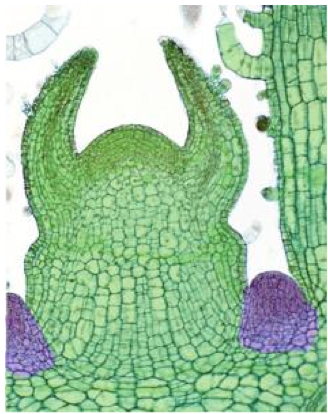 Zwei Sproassapikalmeristeme deren Wachstum von Auxin & Cytokinin gesteuert wirdQ6Tomaten-Früchte, die eine Antisense-RNA für Enzyme ACC Synthase exprimieren zeigen: Verzögerte ReifungQ7Ozon schädigt die Pflazen weil:es die Peroxidation der Plasmamembranlipide induziertOxidativer Stress kann das Resultat sein von:PhotoinhibierungDie aktiven Formen von Hitzeschock-Faktoren (HSFs) sind: Phosphorylierte TrimereDer Tonoplast einer Pflanzenzelle ist Die zytoplasmatische Membran, die die Vakuole umgibt. Q8Die Hc-toxin Reduktase istEin von Pilzerregern sekretiertes Effektor-MolekülPAMP- ausgelöste Immunität wird von Pseudomonas ausgelöst durch: Erkennung des bakteriellen Flagellums Das Pilz Haustorium ermöglicht: Erhöhten Oberflächenkontakt zwischen Wirtspflanze und PilzDie T-DNA von Agrobaketrien kodiert: Gene dir zur Synthese von Opin benötigt werdenDie Replikation der RNA Viren erfordern  eine Virus-kodierte: RNA-abhängige RNA Polymerase Auxin IAAAminosäureGibberellinsäure GAIsopreneJasminsäure JALipidAbscisinsäure ABA IsopreneEthylen C2H2AminosäureBrssinosteroide BRIsoprenResistenz gegen HerbivorenJAWurzelverzweigungswachstumIAAVerhinderung frühzeitiger KeimungABASpross VerzweigungswachsumCK (Cyklin) Fruchreifung Ethylen C2H2Resistenz gegeb biotrophe PathogeneSalic acid SA 